МУНИЦИПАЛЬНОЕ БЮДЖЕТНОЕ ОБЩЕОБРАЗОВАТЕЛЬНОЕ УЧРЕЖДЕНИЕ «ГИМНАЗИЯ»ПРИКАЗ10.03.2017 г.                                                                                                   № 29Об апробационной площадке по введению ФГОС ОООВ соответствии с приказом Министерства образования и науки Пермского края «Об утверждении Положения о краевой апробационной площадке по реализации федерального государственного образовательного стандарта основной общеобразовательной школы», перечня краевых апробационных площадок № СЭД-26-01-06-2016 от 28.02.2017 г. ПРИКАЗЫВАЮ:Организовать работу по введению федерального государственного стандарта основной общеобразовательной школы с 10.05.2017 г. Утвердить состав апробационной команды педагогов по апробации ФГОС ООО:Муравская Людмила Ивановна, директор МБОУ «Гимназия»Щукина Наталья Ивановна, заместитель директора по НМРГаврилова Наталья Ивановна, заместитель директора по УВРДемьянова Ольга Михайловна, заместитель директора по ВРКурильчик Жанна Михайловна, педагог-психологНоскова Татьяна Егоровна, учитель математикиЮминова Татьяна Сергеевна, учитель русского языка и литературыКурдюкова Любовь Ивановна, учитель русского языка и литературыСелянинова Галина Петровна, учитель английского языкаБаранов Юрий Михайлович, учитель истории и обществознания Игнатова Мария Михайловна, учитель физикиВорсина Наталья Николаевна, учитель математики и информатикиФедотова Екатерина Андреевна, учитель математики и информатики  Докучаева Наталия Анатольевна, учитель биологии Шуклина Татьяна Анатольевна, учитель изобразительного искусстваАпробационной команде в своей деятельности по реализации ФГОС ООО руководствоваться Положением «О краевой апробационной площадке по реализации федерального государственного образовательного стандарта основной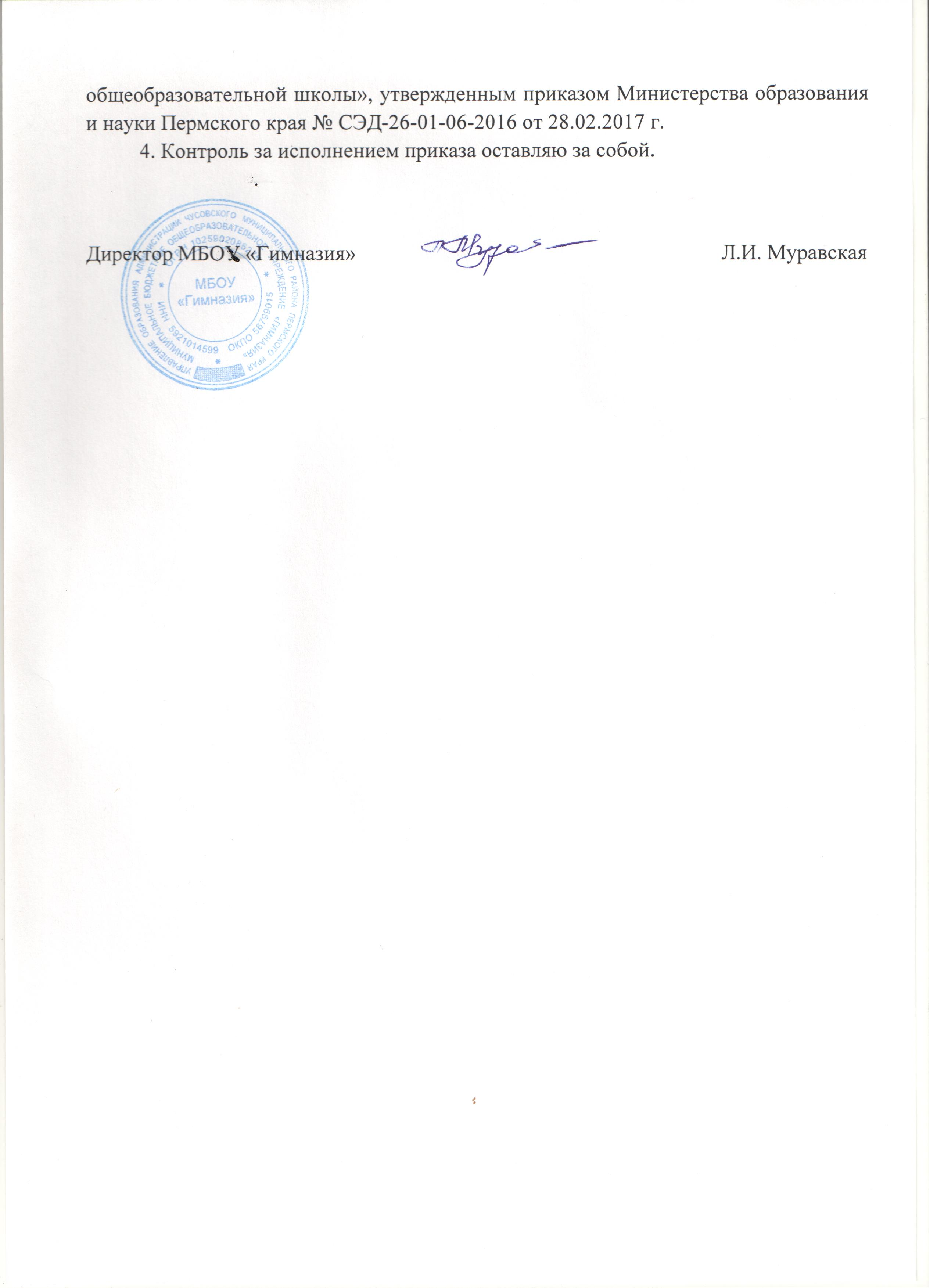 